Prof. Max PlanckDepartment of PhysicsUniversity of Berlin, Germanymax.planck@berlin-university.de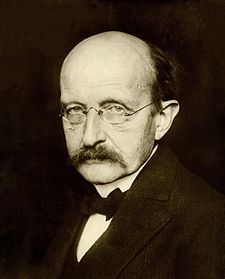 Max Planck, born in Kiel, Germany. At the age of 16, entered the University of Munich; there he studied physics. At the age of 21 years, Planck received a doctorate; his thesis being on the second law of thermodynamics. He then went on to teach, first at the University of Munich (1880), then University of Berlin (1889) where he stayed for 38 years until he retired in 1927. It was in 1900 that Planck set out a formula now known as Planck's radiation formula, which formula, effectively renounced classical physics and introduced the quanta of energy. At first the theory met resistance, but, due to the successful work of Niels Bohr, the theory was to become generally accepted.Academic and Work History7/92-		Professor, Physics, University of Berlin5/89-7/92	Associate Professor, Physics, University of Berlin4/85-5/89	Associate Professor, Physics, University of Kiel8/80-4/85	Adjunct Lecturer, Physics, University of Munich5/80		Habilitation4/78		Ph.D. Physics, University of BerlinAwards and Honors"Pour le Mérite" for Science and Arts 1915 Nobel Prize in Physics 1918 (awarded 1919) Lorentz Medal 1927 Franklin Medal (1927) Adlerschild des Deutschen Reiches (1928)Max Planck medal (1929) Copley Medal (1929)Abstract Title (14 pts, Bold, Arial, Center)Author Name†, Author Name†,‡ [12 pt, Times; Bold & underline presenter]†Affiliation [11pt, Italic, Times]‡Affiliation[Each affiliation on separate line]E-mail of corresponding author [10 pt, Times]1.  Print all text in a single-column format within 1 page of A4 size including figures, tables and references.2.  Center the title of the presentation along with authors’ names and their affiliations at the top of the abstract.3.  Type in single line spacing. Full justification. Default tabs for first line indent of each paragraph.4.  Use standard fonts such as Times New Roman, 12 points for the text.5.  Margins should be 1 inch on all sides.6.  Abstracts must be submitted as Microsoft Word files which will be published in an abstract book and distributed to participants. The file size cannot exceed 2 MB.7.  Graphics are encouraged if they clarify or enhance what is presented in the abstract text. Figures should use square layout for text wrapping, with absolute position anchor in vertical and horizontal directions relative to the page.Reference [10 pt, Bold, Arial]1 J. Doe and T. Yamada, Appl. Phys. Lett. 59, 178022 (2001). [APL Style, 10 pt Times]